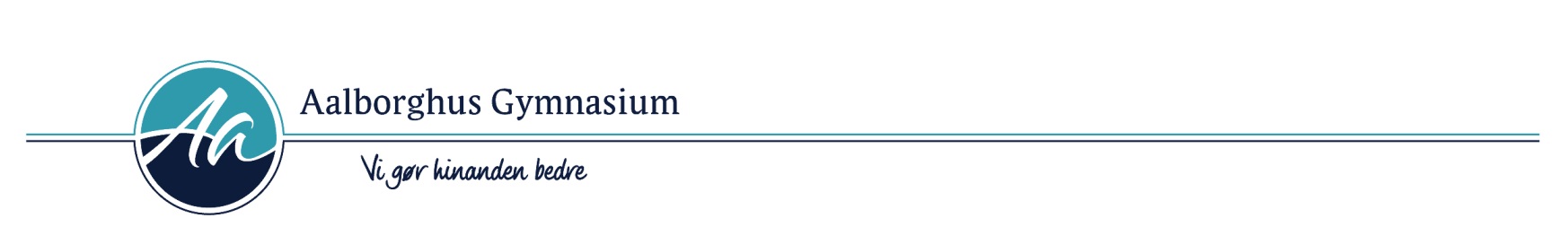 3g Studieretningsprojekt
Afleveres senest: onsdag d. 13. december 2017 kl. 14.00.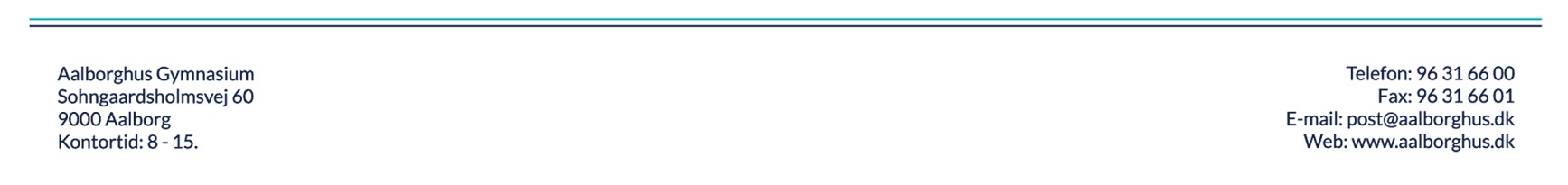 Fag: 	Vejleder:Bioteknologi ADansk AOpgaveformulering:Der ønskes en gennemgang af, hvordan man gennemfører en kloning inkl. metoden til terapeutisk kloning. Kom ind på i, hvor vid udstrækning kloningsteknikken udnyttes til at øge og forbedre landbrugsproduktionen af dyr. Hvilken lovgivning regulerer i dag kloning af dyr til landbrugsproduktion? Diskuter fordele og ulemper ved kloning af dyr til landbrugsproduktion (fødevarer og avlsdyr), herunder skal du inddrage etiske aspekter. Diskuter også kloningens fremtidsaspekter indenfor landbrugsproduktion. Hvor langt er vi i forhold til at benytte kloningsteknikkerne på kloning af mennesker, når det kommer til både metode og lovgivning?Gør rede for centrale kommunikative virkemidler og overvejelser i forbindelse med faglig formidling til ikke-fagfolk.Med udgangspunkt i ovenstående bioteknologiske arbejde skal du udarbejde en populært formidlende artikel på 3-4 sider, der kunne bringes i Illustreret Videnskab.Diskutér i forlængelse heraf styrker og svagheder i denne type faglig formidling med inddragelse af dine formidlingsmæssige overvejelser ved udarbejdelsen af artiklen.Besvarelsens omfang forventes at være maksimalt ca. 20 sider, hvortil kommer bilag i form af eksperimentelle data, grafer og lignende. Besvarelsen skal indeholde et kort resumé på engelsk.